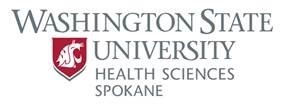 Project Lead The WayWashington State University 2020 Tuition Waiver Scholarship
   The Washington State University PLTW Tuition Waiver Scholarship supports PLTW students from Washington high schools pursuing high-demand majors in the biomedical sciences at Washington State University.
   Applicants must be high school senior PLTW students either enrolled in, or having completed, Biomedical Innovation (BI) and Medical Intervention (MI), and at least one other PLTW Biomedical Science course. Students must enroll full-time (at least 12 credits per semester) at Washington State University starting Fall semester 2020 to be eligible.        Selected students will receive a $1,000 tuition waiver scholarship renewable for up to four years, provided they continue to meet renewal criteria.  Up to ten (10) scholarships will be awarded for students enrolling at WSU for the 2020 fall semester.       Please return the completed scholarship form with an official high school transcript (through your last completed semester or quarter) postmarked or emailed no later than 5:00p.m. PST on Wednesday, July 15, 2020. email a pdf copy to gregg.godsey@wsu.edu, or send USPS to: Gregg Godsey / PLTW Scholarship Committee, WSU Spokane – CCRS 220, 412 E Spokane Falls Blvd, Spokane, WA 99202.  Applicants will be notified by email of scholarship selection status by July 22, 2020.  ELIGIBILITY CRITERIAApplicants must meet the following eligibility criteria:must be high school senior PLTW student either enrolled in, or having completed, Biomedical Innovation (BI) and Medical Intervention (MI), and at least one other PLTW Biomedical Science course;must be enrolled at WSU beginning the fall term of 2020 for at least 12 credit hours and complete 24 graded semester credits by the end of each spring semester to remain eligible;must pursue a major in STEM fields with preference given to those pursuing majors in the biomedical sciences; andmust have a cumulative high school grade point average (GPA) through the latest completed grading period of at least 3.0 (on a 4.0 scale). CRITERIA FOR SELECTIONScholarships will be awarded by the WSU Spokane PLTW Selection Committee and judged on:Academic meritEvidence of leadershipEvidence of commitment to biomedical science college and career pathwaysFinancial needName______________________________________________________________________Address____________________________________________________________________Contact Phone Number________________________________________________________Contact Email _______________________________________________________________High School _________________________________________________________________BI Teacher’s Name ___________________________________________________________ActivitiesPlease list your top three extracurricular, personal and/or volunteer activities that demonstrate qualities of leadership, reliability and motivation.  Include the activity name, dates of activities, and positions/honors.Work ExperienceList your top two jobs in the past three years. Include the type of work, dates of employment, and approximate hours per week.  Your experience with Project Lead The Way: (minimum 150 words; max 300 words)Please briefly tell us how Project Lead The Way affected your interest in a STEM or health science major. Which of the PLTW classes did you like the best, and why?   Give an example of a challenging topic that you mastered in a PLTW class?  Academic and Career Plans: (minimum 150 words, maximum 300 words)Please briefly tell us about your college plans and what your aspirations are for future STEM and/or health science careers.  Additional InformationPlease provide additional information you feel would be important to the review of your application, including any details regarding financial need, if applicable. PLTW CourseYear (Fr., So., Jr., Sr.)Letter Grade and EOC score